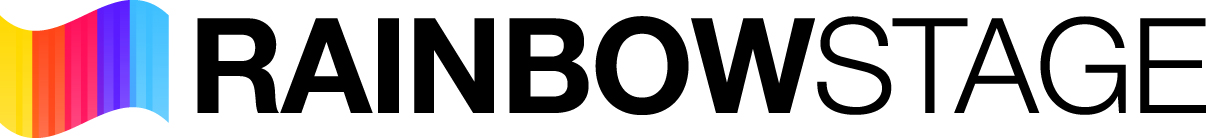 Rainbow Stage is now accepting submissions from all singers, actors and dancers, ages (16+), of all ethnicities, sizes, shapes, and orientations for our 2023 production of:

Music by: Alan Menken       Lyrics by:  Howard Ashman & Glenn Slater	Book by: Doug Wright
Director:  Carson Nattrass	Choreographer:  Alexandra Herzog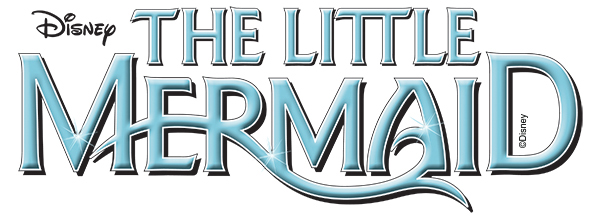 Music Director: Andrew St. Hilaire           Rehearsals:	        July 17, 2023	        	        Preview:	         August 16, 2023         Opening:	        August 17, 2023 	         Closing:	         September 3, 2023  	

Canadian Actors’ Equity Association (CAEA) and Non-CAEA artists may apply.  Priority will be given to CAEA artists, who will be seen first at all audition calls. All Artists in this production will be engaged under the Canadian Theatre Agreement. CAEA members please indicate your membership on your resume and bring your card to your audition.In an effort to reduce paper consumption, Rainbow Stage is only accepting electronic submissions.  
TO SUBMIT: In your email, please indicate which role(s) you would like to be considered for in order of preference and attach your updated headshot and resume. Send to:Jacqueline Harding, Associate Artistic Director, Rainbow Stage
submissions@rainbowstage.ca
Subject Line:  YOUR NAME – LITTLE MERMAID – Submission
LOCATIONS:		Upper Hall, Crescent Arts Centre, 525 Wardlaw Ave., Winnipeg, MB Kick It Dance Studio, 986 Lorimer Blvd Unit 3 (Sterling Lyon Business Park), Winnipeg, MBIndividual AppointmentsDATES/TIMES:		Saturday, February 18	1:00pm – 9:00pm		Crescent Arts Centre			Sunday, February 19	1:00pm – 9:00pm		Crescent Arts CentreDATES/TIMES:		Tuesday, February 21	9:00am – 12:00pm		Kick It Dance StudioDance CallDATE/TIME:		Tuesday, February 21	1:30pm – 3:30pm		Kick It Dance Studio	Call BacksDATE/TIME:		Wednesday, February 22     9:00am – 5:00pm		Crescent Arts CentreAUDITION NOTIFICATIONS:	On or before February 13, 2023 The Little Mermaid audition materials will be posted at rainbowstage.ca/work-auditions/ on February 8, 2023. Any artist unable to audition in-person is invited to submit a video of the posted audition materials via YouTube link only. VIDEO SUBMISSION DEADLINE: 	5:00pm, FEBRUARY 18, 2023		Continued on Next PageCHARACTER BREAKDOWN 
Rainbow Stage is committed to promote equal engagement opportunities by inclusive casting of artists who self-identify as diverse in roles where ethnicity, gender, age, the presence or absence of a disability, or any other ground of discrimination prohibited by law, is not prescribed.*Note: Vocal range numbers are measured using C4 as middle C.Ariel, Approx. 18-25 (Soprano. Ab3 to Gb5)A mermaid and King Triton's youngest daughter. She is obsessed with everything about the human world, and dreams of becoming a part of life above the water. Hard-headed, naive, and emotional, but also kind hearted.Prince Eric, Approx. 18-25 (Bari-Tenor B2 to G4)A human monarch who has no interest of taking the crown. A handsome, affable lad with a buoyant, adventurous nature. After Ariel saves his life, he becomes obsessed with finding her and hearing her voice once more.Grimsby, 40 to 60 (Baritone C3 to C4)Prince Eric's British guardian. Droll, stuffy, and constantly urging Eric towards his royal duties, specifically marriage.Flounder, Approx. 18-25 (Bari-Tenor A2 to G4)A fish and smitten with Ariel, his best friend. Rambunctious but cautious, fearful of the dangers that lurk in and above the water.Scuttle, 25 to 40 (Baritone C3 to G4)A disheveled seagull and expert in human artifacts. Loudmouthed, optimistic, and a bit ignorant, despite his supposed expertise.King Triton, 35 to 45 (Bari-Tenor Ab2 to F4)King of the Sea and Ariel's father. Beneath his imposing presence and commanding nature lurks a harried single father who will do anything to protect his daughters. The death of his wife has also given him an irrational fear of humans.Sebastian, 30 to 45 (Tenor Bb2 to C5)A crab and advisor to King Triton. A musical virtuoso who is constantly distraught from keeping after Ariel. Despite his paranoia, he can't bring himself to stand in Ariel's way.Flotsam, 20 to 40 (Tenor E3 to C5)An eel and one of Ursula's lackeys. Oily and spineless, he will say anything you want or need to hear.Jetsam, 20 to 40 (Tenor B2 to A4)An eel and one of Ursula's lackeys. Oily and spineless, he will say anything you want or need to hear.Ursula, 35 to 45 (Mezzo-Soprano Eb3 to C5)The banished Sea Witch and sister of King Triton. Supposedly spurned at childhood, she will use whatever method necessary to steal the kingdom and claim it as her own. Malevolent, calculating, and deceptive.Chef Louis, 30 to 50 (Bari-Tenor. Bb2 to A4)The French palace chef, diabolical and violent. A culinary perfectionist with an affinity for blades, seafood in particular.Continued on Next PageEnsembleCrew Members (Pilot, Sailors); Sea Creatures; Mersisters (Aquata, Andrina, Arista, Atina, Adella, Allana); Gulls; Maids; Chefs; Animals; PrincessesUnderstudies & SwingsSome performance tracks may be required to understudy primary roles in the production. These tracks may not be determined by the time of the audition. We will be hiring two Swings for this production:Swing 1: Mezzo Soprano Swing 2: Bari-TenorA NOTE ON COVID-19: Masks will not be required at The Little Mermaid auditions, however if you are feeling unwell or have tested positive for Covid-19 within 5 days of your audition, we ask that you please let us know ahead of time so that we can reschedule your appointment or arrange to accept a video submission from you.Due to the uncertain nature of the Covid-19 pandemic, Rainbow Stage may enact rules and regulations in accordance with public health orders and the ongoing evolution of the pandemic. For example, the board may determine, at a future date, that masks are required at auditions and/or rehearsals, and that it is necessary for all onstage and backstage employees to be tested.